Part I. 	Project ProposerPart II. 	Project Information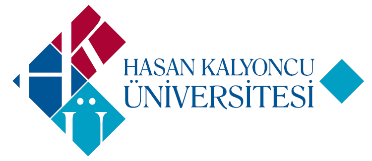 HASAN KALYONCU UNIVERSITYComputer Engineering DepartmentCOME 499 Project Proposal FormName LastnameProf. Dr. Veysi İşlerE-mailveysi.isler@hku.edu.trStarting TermTitle of the ProjectIntelligent Route Recommendation System for Archaeological SitesProject DescriptionProject DescriptionThe first need of a tourist who wants to visit a touristic place is a useful guide. The main reason for this is that people who are traveling around want to get some information about that place. Unfortunately finding a guide can be sometimes a challenging issue. Even if the tourist can find a guide easily, guide may not have enough knowledge about the place. Our purpose is to decrease the dependency of the tourist on the guide, and provide to tourist a better experience for his/her travel is like that:We will recommend to tourist new places they can visit by checking the previous places they visited. In addition, at the new places they go, we will give them information about that place, and they will receive badges. Also they will have some quizzes about the information they have got when they arrived there, and they will earn achievements. By doing this, we will eliminate the effort for searching for a guide, give information to tourist about the place, and make it a better experience for him/her. And also all these operations will be done via AI and AR.The first need of a tourist who wants to visit a touristic place is a useful guide. The main reason for this is that people who are traveling around want to get some information about that place. Unfortunately finding a guide can be sometimes a challenging issue. Even if the tourist can find a guide easily, guide may not have enough knowledge about the place. Our purpose is to decrease the dependency of the tourist on the guide, and provide to tourist a better experience for his/her travel is like that:We will recommend to tourist new places they can visit by checking the previous places they visited. In addition, at the new places they go, we will give them information about that place, and they will receive badges. Also they will have some quizzes about the information they have got when they arrived there, and they will earn achievements. By doing this, we will eliminate the effort for searching for a guide, give information to tourist about the place, and make it a better experience for him/her. And also all these operations will be done via AI and AR.Project JustificationProject JustificationNoveltyNoveltyNew aspectsA program that guides tourists, supported by artificial intelligence and augmented reality.ComplexityComplexityChallenging problem and issuesDevelopment of AI algorithm, Augmented Reality and they're integration will be a challenging problem for the developers of the system.Related computer science fields and subfieldsARTIFICIAL INTELLIGENCE , AUGMENTED REALITY, MOBILE TECHNOLOGIES, INTEGRATION WITH MAPSTools XAMARIN OR REACT NATIVERisk involvedRisk involvedPotential problems and alternative solutionsRecognizing buildings or places with AR CameraMinimum work required3 MONTHS WITH 3 DEVELOPERS